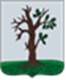 Российская ФедерацияБРЯНСКАЯ ОБЛАСТЬСОВЕТ НАРОДНЫХ ДЕПУТАТОВ СТАРОДУБСКОГО МУНИЦИПАЛЬНОГО ОКРУГАРЕШЕНИЕот   23.12.2022г. № 295г. СтародубОб установлении учетной нормы площадижилого помещения и нормы предоставленияплощади жилого помещения по договору социального найма на территории Стародубского муниципального округа Брянской области          В соответствии со ст. 40 Конституции Российской Федерации, Жилищным кодексом Российской Федерации, постановлением Правительства Российской Федерации от 29 августа 2005 года №541 «О федеральных стандартах оплаты жилого помещения и коммунальных услуг», постановлением администрации Брянской области от 20 февраля 2006 года №118 «О региональных стандартах нормативной площади жилого помещения, используемых для расчета субсидий на оплату жилого помещения и коммунальных услуг», Совет народных  депутатов Стародубского муниципального округа Брянской области решил:   1. Установить учётную норму площади жилого помещения на территории Стародубского муниципального округа Брянской области в размере 14 кв. м. общей  площади жилого помещения на одного члена семьи.   2. Установить размер нормы предоставления площади жилого помещения по договору социального найма на территории Стародубского муниципального округа в зависимости от состава семьи:- 33 кв. м. – на одиноко проживающего человека;- 42 кв. м.- на семью из 2-х человек;- 18 кв. м. общей площади на одного члена семьи из 3-х и более человек.   3. Установить, что предоставление жилья сверх установленного размера нормы предоставления площади жилого помещения по договору социального найма на территории Стародубского муниципального округа допускается в случае превышения общей площади жилья на одну семью не более, чем на 10 кв. м.   4. Жилое помещение по договору социального  найма может быть предоставлено общей площадью, превышающей норму предоставления на одного человека, но не более чем в два раза, если такое жилое помещение представляет собой одну комнату или однокомнатную квартиру либо предназначено для вселения гражданина, страдающего одной из тяжелых форм хронических заболеваний, указанных в предусмотренном пунктом 4 части 1 статьи 51 Жилищного кодекса  Российской Федерации перечне.   5. Решение  Стародубского городского совета народных депутатов № 225 от 03.10.2006 г. «Об установлении учетной нормы площади жилого помещения и нормы предоставления площади жилого помещения по договору социального найма на территории городского округа «Город Стародуб» прекращает свое действие с момента вступления  в силу настоящего решения.	6. Настоящее решение вступает в силу с момента его официального опубликования.
Глава Стародубского муниципального округа                                                 Н.Н. Тамилин